2. which graph represent the inverse of h(x)= -3x+6?3. Given the function f(x) = 9x+7, find its inverse.a) 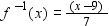 b) 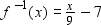 c) 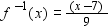 d) 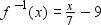 4. Simplify the logarithm . Select the correct solution.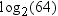 HintXa) a) 6b)  64c) 62d) 325. Select the first five terms in the arithmetic sequence an = 4n, starting with n = 1.     ¼, 1/8, 1/12. 1/16. 1/20.  1, 2, 3, 4, 5 5, 6, 7, 8, 94, 8, 12, 16, 206. Select the first five terms in the geometric sequence, starting with .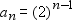 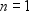 2, 4, 8, 16, 64 1, 2, 4, 8, 16 1, 2, 4, 6, 82, 4, 6, 8, 107. Select the sum of the series. 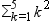 55 56 200225